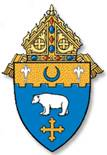 DIOCESE OF KANSAS CITY – ST. JOSEPHSAFE ENVIRONMENT OPT-OUT FORMThe Diocese of Kansas City – St. Joseph is committed to providing a safe environment for our children and youth. Our safe environment training programs educate and empower children and young people by providing them with essential knowledge and skills. Important life skills are taught to help protect them, give them the ability to distinguish between appropriate and inappropriate behavior, and recognize and report potentially unsafe persons and situations.These safety programs are consistent with the teachings of the Catholic Church and the requirements set forth in the United States Conference of Catholic Bishops’ Charter for the Protection of Children and Young People. For Pre-K through Grade 12, the diocesan curriculum is Circle of Grace from the Archdiocese of Omaha. I do not give permission for my child _______________________________________________ 					(Printed Name of Child)to attend the safe environment training that is part of the approved safety curriculum of theDiocese of Kansas City – St. Joseph at ______________________________________________.  					              (Printed Name of Parish or School)I have received a safety lesson that I can use for discussion at home with my child/youth._______________________________________________ Printed Name of Parent/Guardian________________________________________________Signature of Parent/Guardian________________________________________________Date